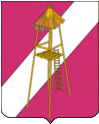 АДМИНИСТРАЦИЯ СЕРГИЕВСКОГО СЕЛЬСКОГО ПОСЕЛЕНИЯ КОРЕНОВСКОГО РАЙОНА ПОСТАНОВЛЕНИЕот 22 мая 2023 года                                                                                                        № 68ст. СергиевскаяОб утверждении ведомственной  целевой  программы «Благоустройство территории сквера Победы Сергиевского сельского поселения Кореновского района» на 2023 годаВ соответствии с Федеральным  законом  Российской Федерации от 06 октября 2003 года № 131-ФЗ «Об общих принципах организации местного самоуправления в Российской Федерации», Земельным Кодексом Российской Федерации, постановлением администрации Сергиевского  сельского поселения Кореновского района от 23 октября 2020 года № 104  «Об утверждении Порядка разработки, утверждения и реализации ведомственных целевых программ  в  Сергиевском  сельском  поселении  Кореновского  района»,  администрация    Сергиевского  сельского  поселения   Кореновского     района  п о с т а н о в л я е т:           1. Утвердить ведомственную целевую программу  «Благоустройство территории сквера Победы Сергиевского сельского поселения Кореновского района» на 2023 год (прилагается).2. Общему отделу администрации  Сергиевского сельского поселения Кореновского района (Рохманка) обнародовать настоящее постановление в установленных местах и разместить  на официальном сайте администрации Сергиевского сельского поселения Кореновского района в информационно-телекоммуникационной сети «Интернет».           3. Постановление  вступает в силу со дня его подписания.Глава Сергиевского сельского поселения   Кореновского района                                                                            А.П. МозговойПРИЛОЖЕНИЕУТВЕРЖДЕНпостановлением администрацииСергиевского сельского поселенияКореновского районаот 22.05.2023 № 68Паспортведомственной целевой программы «Благоустройство территории сквера Победы Сергиевского сельского поселения Кореновского района» на 2023годРаздел 1. «Содержание проблемы, обоснование необходимости ее решения в рамках ведомственной целевой программы»Согласно статьи 179.3 Бюджетного кодекса Российской Федерации, с постановлением Правительства Российской Федерации от 09 февраля 2019 года №106 «О внесении изменений в приложение №15 к государственной программе Российской Федерации «Обеспечение доступным и комфортным жильем и коммунальными услугами граждан Российской Федерации», Уставом Сергиевского сельского поселения Кореновского района,  постановлением администрации Сергиевского  сельского поселения Кореновского района от 23 октября 2020 года № 104  «Об утверждении Порядка разработки, утверждения и реализации ведомственных целевых программ в Сергиевском сельском поселении Кореновского района» направлена на актуальность социальных и экономических факторов для повышения эффективности работ по благоустройству территорий Сергиевского сельского поселения Кореновского района.Сергиевское сельское поселение расположено в Кореновском районе Краснодарского края. В состав сельского поселения входят 3 населенных пункта: ст. Сергиевская  (административный центр), х. Нижний и х. Тыщенко. Внешний облик поселения, его эстетический вид во многом зависят от степени благоустроенности территории, от площади озеленения и оснащения наружного освещения. Необходимо отметить существующую проблему по реконструкции Сквера Победы, а именно  недостаточное финансирование из Краевого бюджета на выполнение работ по реконструкции, в частности устройство наружного освещения. Сквер Победы – важная часть станицы Сергиевская, которая служит местом отдыха и проведения массовых мероприятий, расположенный на пересечении ул.Красной и ул. Ленина, во дворе СОШ №6, представляет собой площадь 12586 м2  .  Проблемы устойчивого социально-экономического развития Сергиевского сельского поселения и экологически безопасной жизнедеятельности его жителей на современном этапе тесно связаны с решением  размещения световых приборов в соответствии с размером Сквера Победы, его рельефом, посещаемости, плотностью насаждений, расположения основных элементов благоустройства и других уникальных особенностей.Раздел 2. «Цели и задачи, целевые показатели ведомственной целевой программы, сроки ее реализации»        Цель настоящей Программы:Комплексное решение проблемы благоустройства, обеспечение и улучшение внешнего вида территории сквера Победы, способствующее современной жизнедеятельности, создание комфортных  условий для отдыха населения .        Задачи настоящей программы:Повышение уровня благоустройства на территории сквера Победы Сергиевского поселения;Устройство наружного освещения сквера Победы Сергиевского поселения, с привлечением внутренних и внешних инвестиций;Проведение комплекса мероприятий по установке бетонных и железобетонных конструкций и закладке кабеля для светильников в сквере Победы.Срок реализации Программы – 2 квартал 2023 годРаздел 3. Перечень  мероприятий ведомственной целевой программыРаздел 4 «Обоснование финансового обеспечения ведомственной целевой программы»            Общий объем финансирования Программы на 2023 год составляет 599,72 тысяч рублей, из средств Краевого бюджета Краснодарского края и местного бюджета Сергиевского сельского поселения Кореновского района.Раздел 5 «Механизм реализации ведомственной целевой программы»Управление реализацией ведомственной целевой программы осуществляется главным распорядителем средств бюджета Сергиевского сельского поселения Кореновского района в лице разработчика программыФинансирование расходов на реализацию ведомственных целевых программ осуществляется в порядке, установленном для исполнения бюджета Сергиевского сельского поселения Кореновского района,  поступление краевых и федеральных средств будет подтверждено после вступления в  государственную программу,  а внебюджетные средства  будут подтверждены по мере поступления.Контроль за выполнением программы осуществляется в соответствии с  постановлением администрации Сергиевского сельского поселения Кореновского района от 23 октября 2020 года № 104 «Об утверждении Порядка разработки, утверждения и реализации ведомственных целевых программ в Сергиевском сельском поселении Кореновского района».Раздел 6 «Оценка социально-экономической эффективности ведомственной целевой программы»Реализация ведомственной целевой программы «Благоустройство территории сквера Победы Сергиевского сельского поселения Кореновского района на 2023-2025 годы» уже в 2023 году , в одной из основных проблем благоустройства территорий Сергиевского сельского поселения, сквере Победы, позволит достичь следующих результатов:Провести комплекс мероприятий по установке бетонных и железобетонных конструкций и закладке кабеля для светильников в сквере Победы;Установить наружное освещение в виде светильников и ламп на железобетонных монолитных конструкциях, в количестве 30штук;Повысить уровень благоустройства  территории сквера Победы Сергиевского поселения;Решить местные проблемы полным, комплексным и разумным образом в интересах не только ныне живущих людей, но и будущих поколений;Процесс усовершенствования сквера Победы окажет существенное влияние на социально-экономическое развитие Сергиевского сельского поселения.ГлаваСергиевского сельского поселения   Кореновского района                                                                       А.П. МозговойНаименование главного распорядителяАдминистрация Сергиевского сельского поселения Кореновского районаРазработчик программыАдминистрация Сергиевского сельского поселения Кореновского районаИсполнитель программыАдминистрация Сергиевского сельского поселения Кореновского районаОснование для разработки ведомственной целевой программыФедеральный закон от 6 октября 2003 года № 131-ФЗ «Об общих принципах организации местного самоуправления в Российской Федерации», Земельный Кодекс РФЦели ведомственной целевой программыКомплексное решение проблемы благоустройства, обеспечение и улучшение внешнего вида территории сквера Победы, способствующее современной жизнедеятельности, создание комфортных  условий для отдыха населения .Задачи ведомственной целевой программыПовышение уровня благоустройства на территории сквера Победы Сергиевского поселения;Устройство наружного освещения сквера Победы Сергиевского поселения, с привлечением внутренних и внешних инвестиций;Проведение комплекса мероприятий по установке бетонных и железобетонных конструкций и закладке кабеля для светильников в сквере Победы.Перечень  целевых показателей ведомственной целевой программыУстройство наружного освещения в 2023 году в виде светильников и ламп на железобетонных монолитных конструкциях в количестве 30 штук в сквере Победы Сергиевского поселенияОбъемы и источники финансированияОбщий объем финансирования Программы на 2023-2025 годы составляет 599,72 тысяч рублей: Краевой Бюджет 500,0 тысяч руб, местный бюджет 99,72 тысяч рублей2023 год- 599,72 тысяч рублей: Краевой Бюджет 500,0 тысяч руб, местный бюджет 99,72 тысяч рублей2024 год – 0 тыс. рублей из средств бюджета Сергиевского сельского поселения Кореновского района      2025 год – 0 тыс. рублей из средств бюджета Сергиевского сельского поселения Кореновского районаСроки реализации ведомственной целевой программы2023  год №п/пНаименованиемероприятияГодреализацииСрокреализацииОбъем финансирования, тыс. руб.Объем финансирования, тыс. руб.Объем финансирования, тыс. руб.Объем финансирования, тыс. руб.Объем финансирования, тыс. руб.Показатель результата реализации мероприятия№п/пНаименованиемероприятияГодреализацииСрокреализациивсегов разрезе источников финансированияв разрезе источников финансированияв разрезе источников финансированияв разрезе источников финансированияПоказатель результата реализации мероприятия№п/пНаименованиемероприятияГодреализацииСрокреализациивсегофедеральныйбюджеткраевой бюджетместный бюджетвнебюджетные источникиПоказатель результата реализации мероприятия1  Устройство освещения сквера Победы20232023 г.599,72500,099,72Устройство наружного освещения в 2023 году в виде светильников и ламп на железобетонных монолитных конструкциях ИтогоИтого599,72